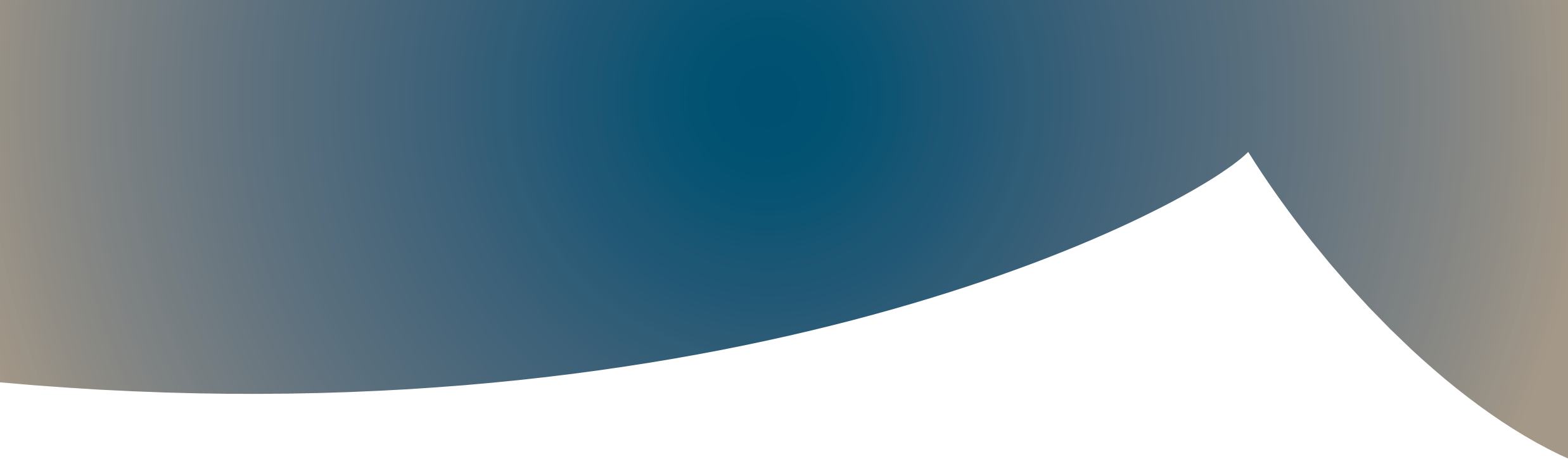 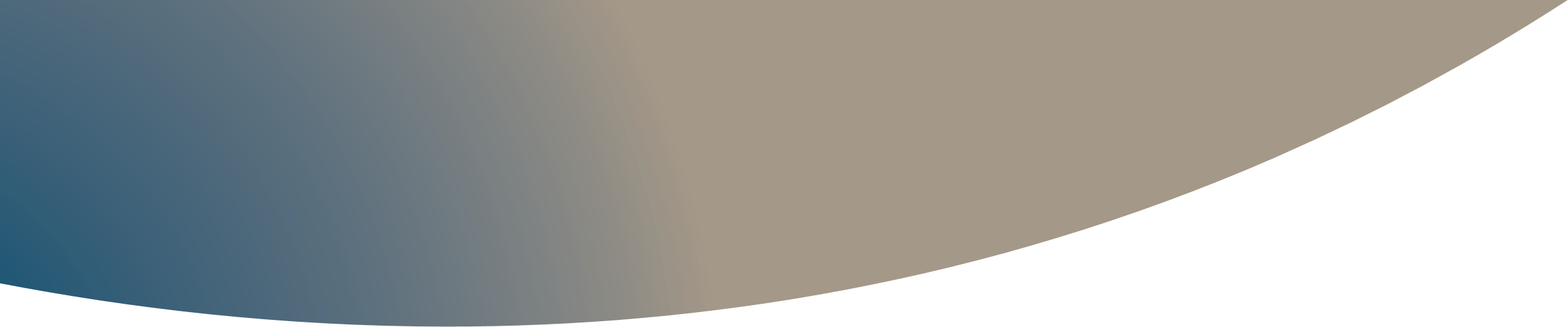 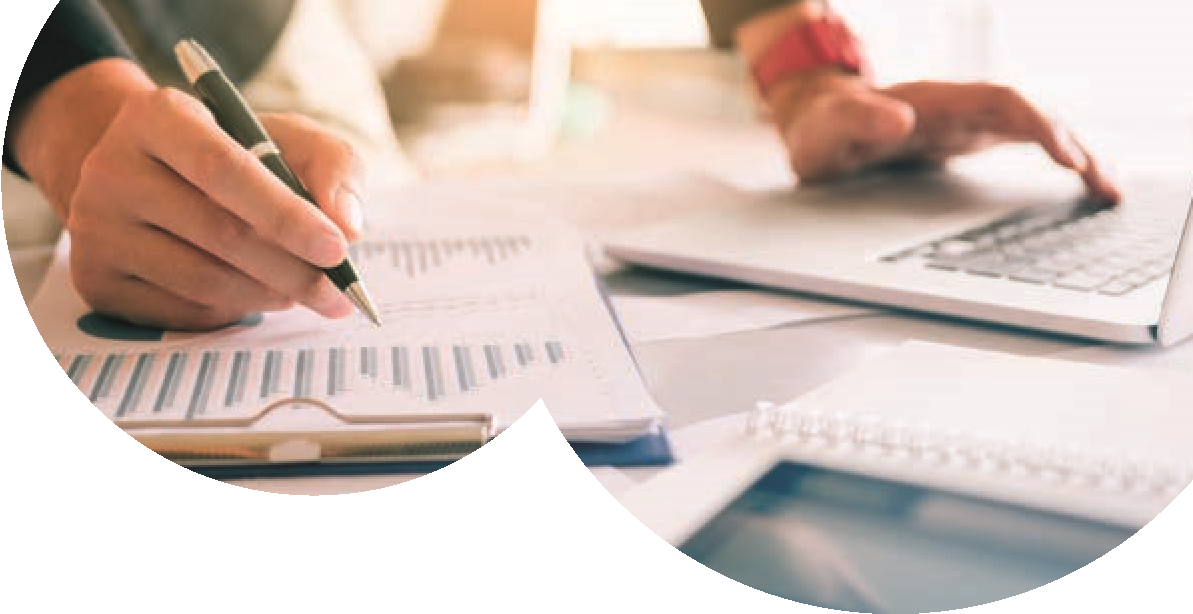 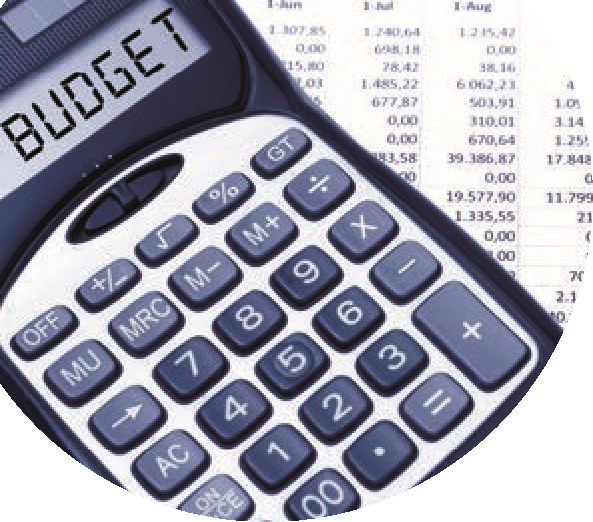 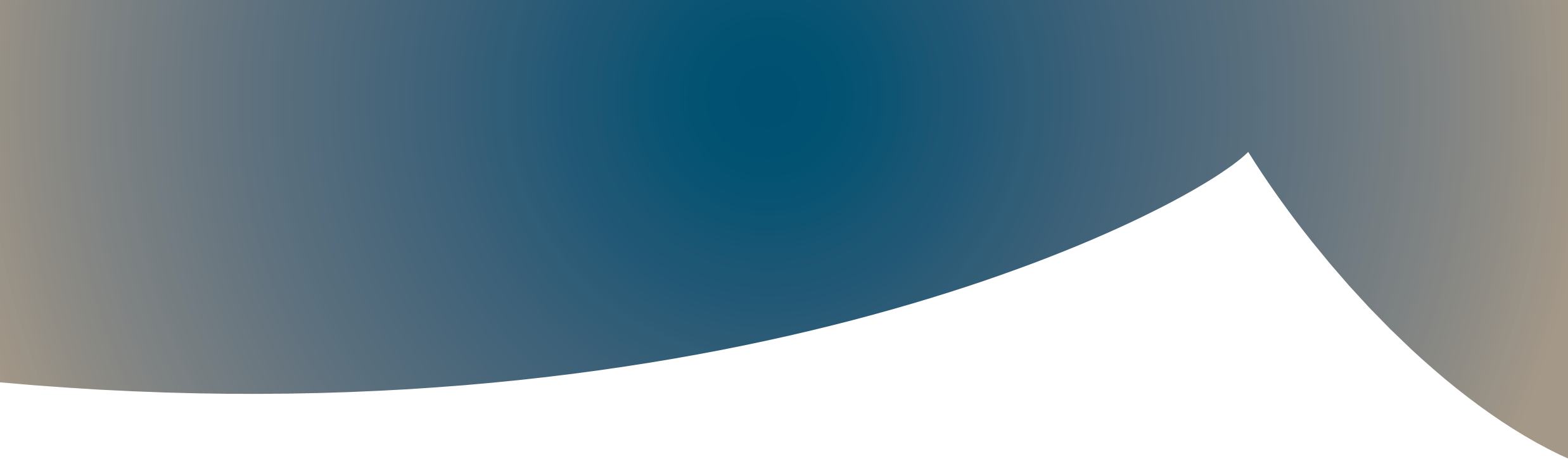 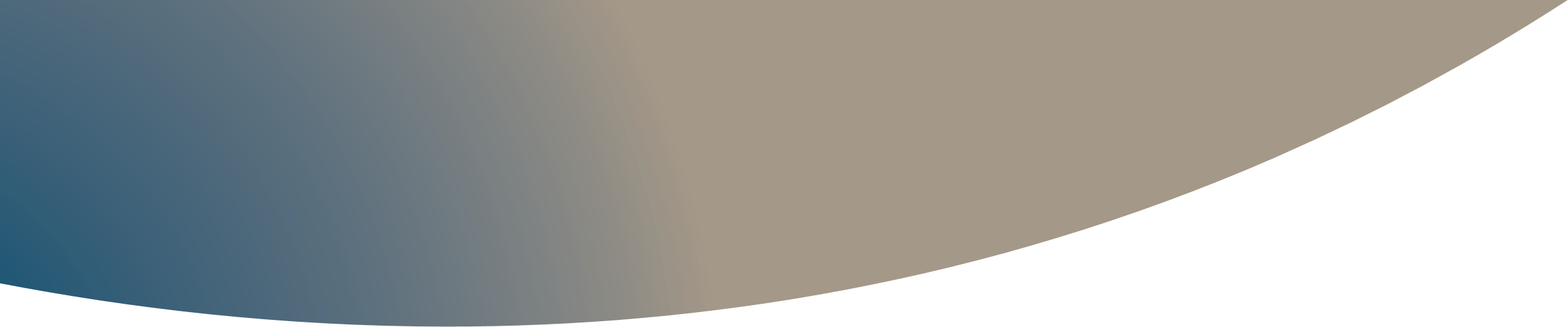 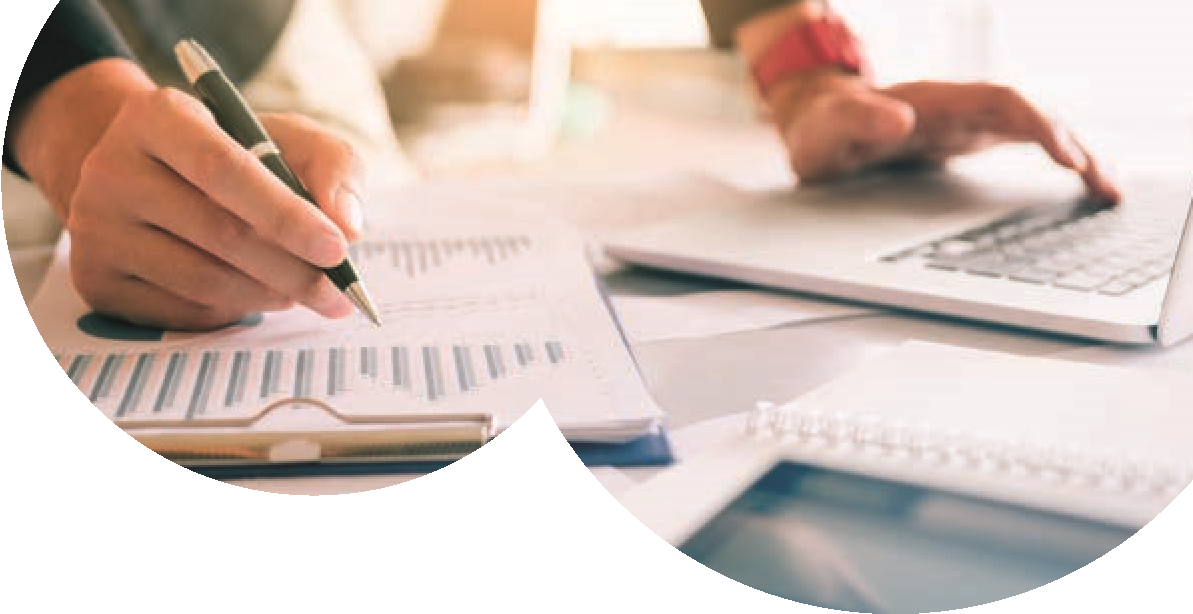 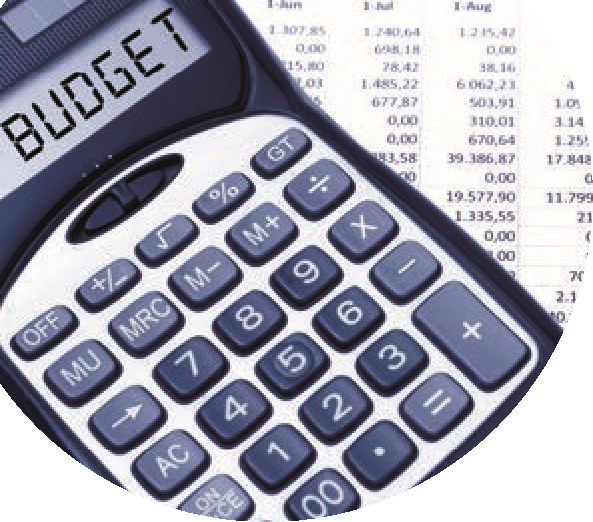 Recording Capital Project in Sage 50 ChecklistTaskSage 50 Bank Module    HandoutsGather Project InfoAll paperwork – ref & file in SageBudget information for templateCheck Chart of account codes – (contribution to Fixed Asset Codes) in Sage 50Template to assist withreporting on CapitalProjectSupplier App FormOverview of Capital ProjectsRegister contract in ROSCreate a department in Sage 50 for the Cap Project & use add documents feature. Relevant Contract InvoiceRecord VAT Journal in Sage 50Record DE Grant in Sage 50 (Use Dept)Notify payment to Revenue Making payment to SupplierRecord payment in Sage 50Record RCT journal in Sage 50 if appropriateCould consider using the Supplier’s ledger for the projectVAT ReturnRecord VAT Payment in VAT control account in Sage 50RCT ReturnRecord RCT payment in RCT Control account in Sage 50Regular monthly reporting from Sage 50Review nominal activity to check for accuracy of recording Cap Project reporting templateRun department report to report on & to monitor capital Project